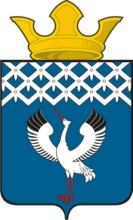 Российская ФедерацияСвердловская областьГлава муниципального образования Байкаловского сельского поселенияРАСПОРЯЖЕНИЕот 11.12.2019   № 211/од-рс. БайкаловоОб обеспечении безопасности на водных объектах во время массового мероприятия, посвященного церковному  празднику  Крещения  Господнего  -              19 января 2020 г. на территории муниципального образования Байкаловского сельского поселенияВ целях обеспечения  безопасности населения муниципального образования Байкаловского сельского поселения, исключения несчастных случаев на водных объектах, в соответствии с гл.3 постановления Правительства Свердловской области от 27.09.2018 №639-ПП «Правила охраны жизни людей на водных объектах Свердловской области» и  Уставом Байкаловского сельского поселения ПОСТАНОВЛЯЮ:1.Запретить гражданам при проведении массового мероприятия, посвященного церковному  празднику  Крещения  Господнего - 19 января 2020 г. крещенское купание в необорудованных иорданях (ледяных купелях).2.Определить местом крещенских купаний иордань (ледяную купель), расположенную на территории Байкаловского пруда  с. Байкалово (схема прилагается). 3. Назначить ответственным лицом:3.1. за организацию и проведение массового мероприятия Белоногова П.А., заместителя Главы администрации муниципального образования.         Ответственному лицу провести согласование  проведения  массового мероприятия с вышестоящими органами согласно гл.3 постановления Правительства Свердловской области от 27.09.2018 №639-ПП,  организовать и  провести работы по вырубке и оборудованию крещенской иордани (ледяной купели)   18 января 2020 г. на территории Байкаловского пруда  с. Байкалово. Соблюдение мер по обеспечению безопасности при производстве работ  по выколке  (выпиливанию) льда на водном объекте возложить на организацию проводящую данную работу.3.2. за обеспечение безопасности людей на водном объекте  и охрану окружающей среды Рожина С.В., главного специалиста администрации муниципального образования.Ответственному лицу  обеспечить  выполнение требований и мер по обеспечению безопасности жизни и здоровья людей при проведении массовых мероприятий на водных объектах согласно требованиям постановления Правительства Свердловской области. 4. Рекомендовать временно исполняющему обязанности начальника МО МВД России «Байкаловский» Кошелеву А.С.:- включить в маршрут патрулирования  наблюдение за подготовленной прорубью с 16.00 час. 18 января до 12.00  час. 19 января 2020 года;- организовать дежурство нарядов ППС и ДПС в месте проведения массового мероприятия (Байкаловский пруд) 19 января 2020 г. в период времени с 12.00 до 19.00 часов.5. Рекомендовать Главному врачу ГБУЗ «Байкаловская ЦРБ» Дорожкину Г.В. организовать дежурство бригады «Скорой помощи» в месте проведения массового мероприятия (Байкаловский пруд) 19 января 2020 г. в период времени с 12.00 до 19.00 часов.6. Рекомендовать начальнику ГКПТУ СО  «Отряд противопожарной службы Свердловской области №12» Чернакову В.В.  организовать дежурство спасателей в месте проведения массового мероприятия (Байкаловский пруд) 19 января 2020 г. в период времени с 12.00 до 19.00 часов.7. Разместить настоящее распоряжение на официальном сайте Байкаловского сельского поселения  www.bsposelenie.ru.8.Направить копию настоящего распоряжения в МО МВД России «Байкаловский», ГБУЗ «Байкаловская ЦРБ», ГКПТУ СО  «Отряд противопожарной службы Свердловской области №12» и МКУ «ЕДДС Байкаловского района».9.  Контроль над исполнением настоящего постановления  оставляю за собой.Глава  муниципального образования Байкаловского  сельского  поселения                                                   Д.В.Лыжин   Приложение 1к распоряжению Главы муниципального образования Байкаловского сельского поселения от 05.12.2019 №211/од-рСХЕМА  МЕСТА ПРОВЕДЕНИЯ  МАССОВОГО МЕРОПРИЯТИЯ, ПОСВЯЩЕННОГО ЦЕРКОВНОМУ ПРАЗДНИКУ КРЕЩЕНИЯ ГОСПОДНЕГО – 19 ЯНВАРЯ 2020 Г. НА ВОДНОМ ОБЪЕКТЕ – БАЙКАЛОВСКИЙ ПРУД                        с. БАЙКАЛОВО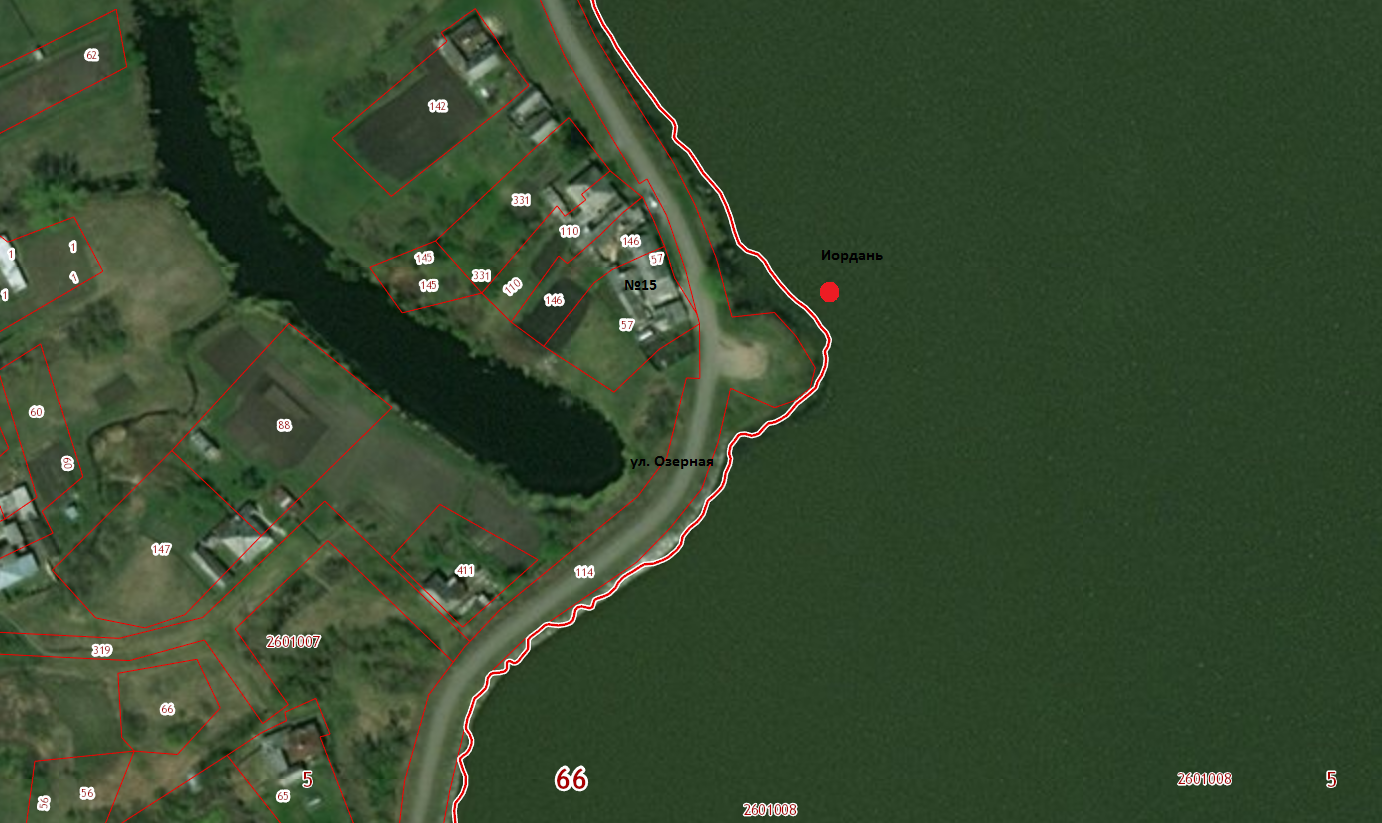 